Checklist for your video shoot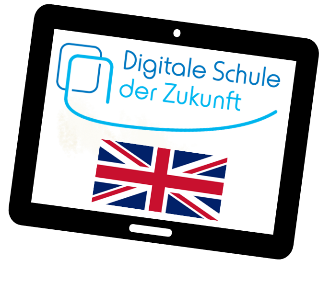 Be careful about the following things when you shoot your video.There are no background noises.						There is enough light in the room.						The background is not distracting.						You can see everything and everyone that is important.			Everyone speaks slowly and in a normal speaking tempo.		Everyone talks clearly and pronounces every word correctly.		Everyone talks loud enough.							You talked about all the questions that you had to answer.		The video has a logical structure.						The video has a beginning, a main part and an ending.			The video is entertaining.							